Judaism Concepts and Key Questions coveredEnd of phase Judaism Core knowledge : What do we want pupils to know?Key Stage 1Mitzvot/ tzedakahWhy is learning to do good deeds so important to Jewish people?Tefillah/ blessingsWhy do Jewish families say so many prayers and blessings?Teshuvah / G-DWhy do Jewish families talk about repentance at New Year?Torah / rabbiWhy is the Torah such a joy for the Jewish community?Key Stage 2What symbols and stories help Jewish people remember their covenant with God?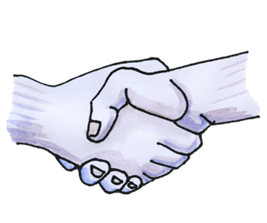 What is holiness for Jewish people: a place, a time, an object or something else?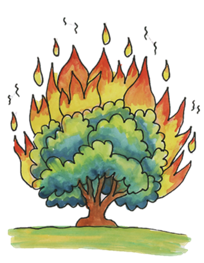 